Отчет о работе МО «Развивающих дисциплин»За 2018-2019 учебного годаВыполнение поставленных задач.Тема школы:  «Развитие и воспитание обучающегося, способного и готового к познанию мира, обучению, сотрудничеству, самообразованию и саморазвитию».Тема МО: «Деятельность педагогического и ученического коллектива направленного на развитие и воспитание в учащемся навыков самообразования и саморазвития». Задачи:Совершенствовать работу по развитию эстетического вкуса, физического мастерства, общетрудовых навыков, интереса к предмету через использование новых технологий в учебной деятельности.Освоить и закрепить ФГОС.Развивать межпредметные связи.Повышать свое методическое мастерство, делиться накопленным опытом работы с коллегами, воспитывать уважительное отношение к людям различных профессий и результатам их труда, организуя открытые мероприятия, соревнования, выставки работ.Организовать обучение в соответствии с базисным учебным планом с учетом ФГОС;Продолжить работу МО в соответствии с темой школы «Развитие и воспитание обучающегося, способного и готового к познанию мира, обучению, сотрудничеству, самообразованию и саморазвитию»;Использовать современные образовательные технологии на уроках физической культуры, технологии и ОБЖ.Создавать дополнительные образовательные возможности, используя современные информационные технологии (в т. ч. дистанционное обучение учащихся);Способствовать совершенствованию профессиональной компетентности педагогов МО посредством освоения новых педагогических технологий, посещения курсов, взаимопосещения уроков, участия в семинарах, конкурсах, конференциях;Использовать технологии здоровьесбережения;Применять проектные и исследовательские методы при обучении предмету;Продуктивнее работать с одаренными детьми и детьми, имеющими трудности в обучении. Поставленные цель и задачи выполняются.Темы по самообразованию:Бочковская В.П. – «Формирование знаний, умений и навыков, необходимых учащимся для самостоятельного использования средств физической культуры посредством как практических, так и теоретических уроков».Кравцова Т.А. – «Значение физического воспитания для подготовки школьников к будущей трудовой деятельности». Крючкова О. А – «Роль уроков изобразительного искусства в формировании нравственно-эстетической оценки окружающей действительности и культуры».Ломако О. В. - «Развитие музыкальных способностей школьников»Шипулин Д.Е. – «Формирование личности безопасного типа, средствами пропаганды основ безопасности жизнедеятельности».                                                     Кутявина В.А. – « Роль уроков технологии в формировании нравственно-эстетической оценки и трудовых навыков».Работа над темами по самообразованию.Выступления на МО, педсоветах, семинарах, использование материала на уроках. В итоге повышается интерес учащихся  к урокам и внеурочной деятельности, обогащаются традиционные формы, приемы и способы обучения, дает возможность дифференцировать процесс обучения. Повышает качество образовательного процесса.Методическая работаВ течение года  согласно плану работы проводились заседания МО. Обсуждались и решались следующие вопросы:краткий анализ работы за 2017-2018 гг.;определение тем по самообразованию;Рекомендации по ведению школьной документации;обсуждение и утверждение плана работы МО;образовательный минимум на 2018-2019 учебный год;положение об аттестации, учебная нагрузка, участие в конкурсах, олимпиадах;проектная деятельность;изучение рекомендаций по проведению школьного этапа олимпиад;подготовка и проведение школьной олимпиады по предмету;анализ результатов входного тестирования по предметам;мониторинг знаний;итоги школьного этапа олимпиады;подготовка к муниципальному этапу олимпиады школьников;подведение итогов муниципального этапа олимпиады школьников;проведение промежуточного тестирования;подготовка к 3-му этапу Всероссийской олимпиады школьников.определение тем по самообразованию;рекомендации по ведению школьной документации;проведение школьных соревнованийутверждение  программ на 2019-2020 учебный год.Внеклассная работа по предметуОсенний кросс – областные соревнования. Бочковская В.П. ,Кравцова Т.А. 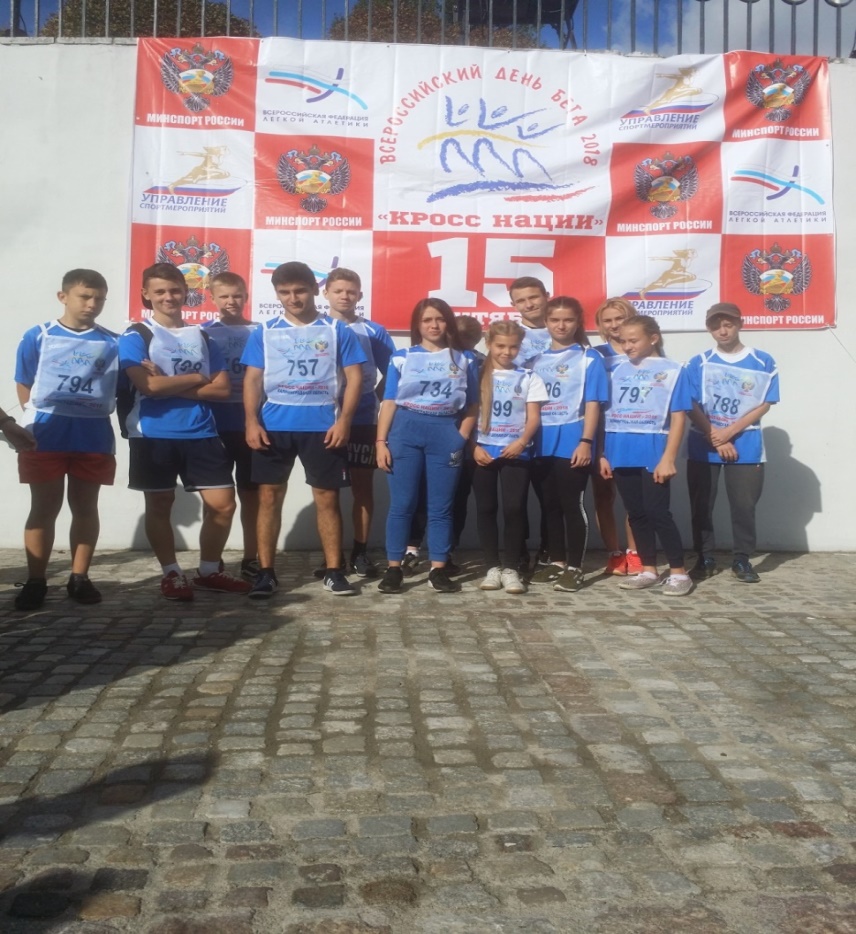 Районные соревнования по легкоатлетическому кроссу команда школызаняла первое место.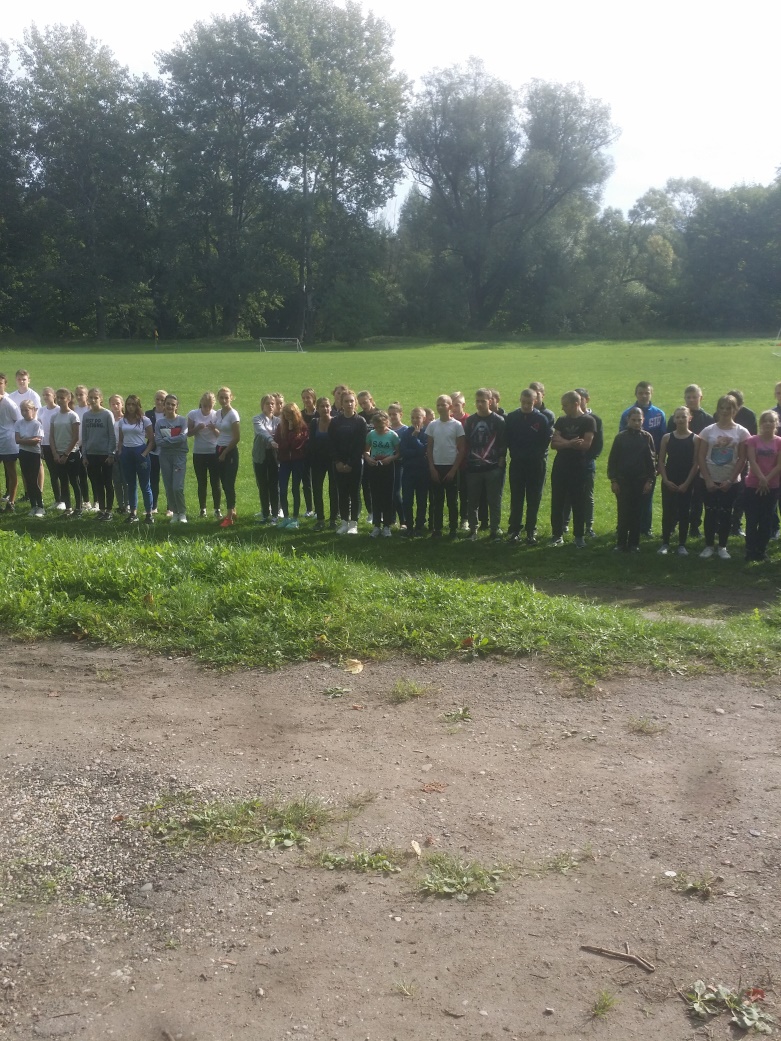 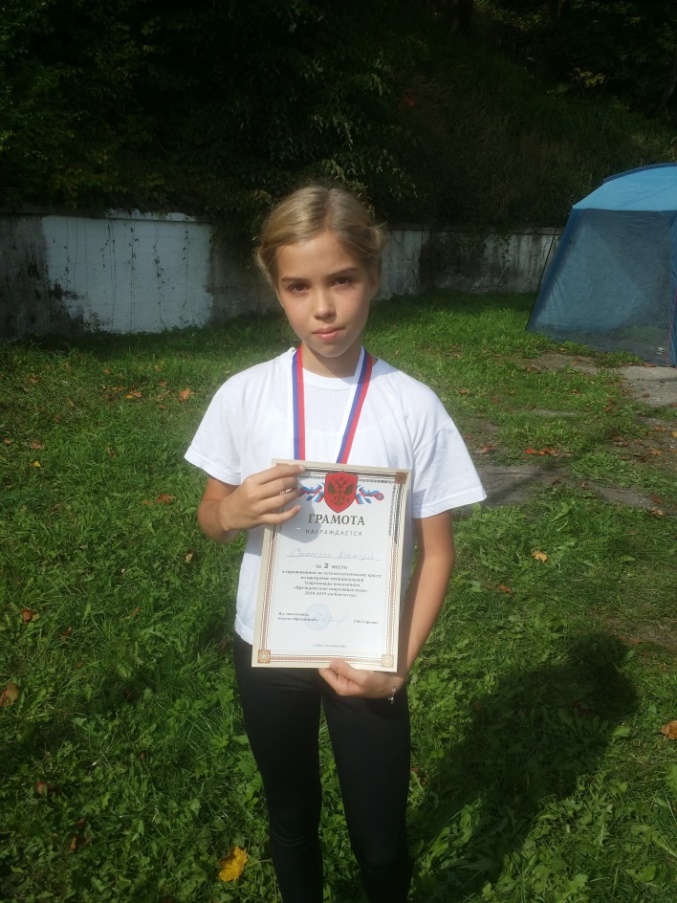 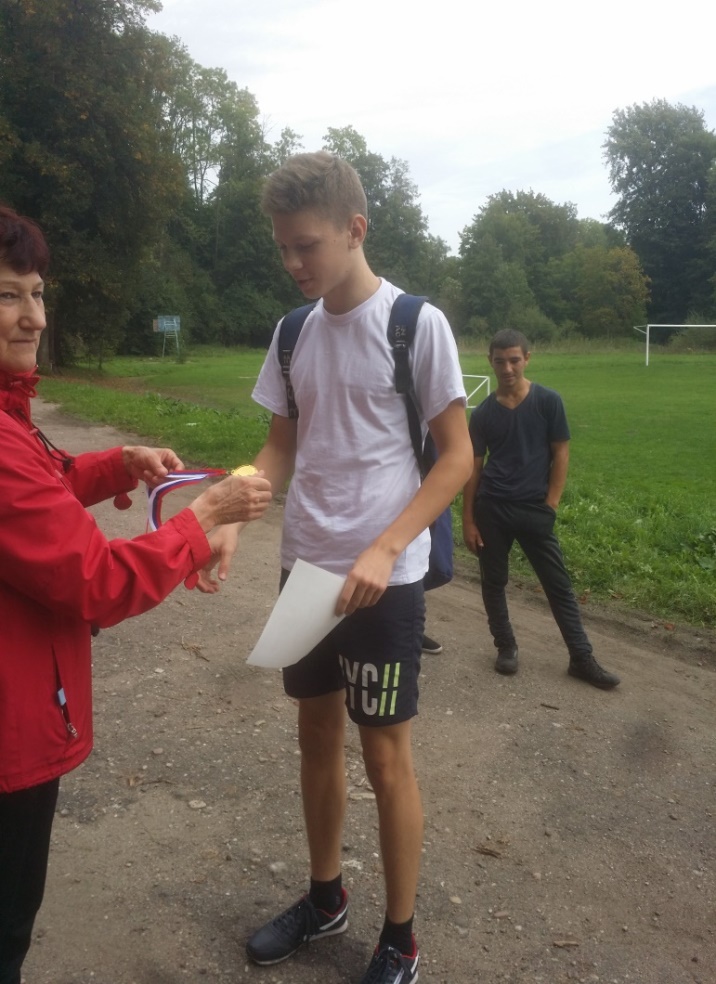 Конкурс творческих работ (фотографий, рисунков, коллажей, аппликаций). «Как я провел лето» (воспоминания о самых ярких моментах лета). Крючкова О.А.Школьные олимпиады по физической культуре, технологии, ОБЖ.   Открытый урок в 3Б классе по ИЗО,  Крючкова О.А. "Картина-пейзаж. Контрастные цветовые отношения в небольших композициях. Рисование гуашью" 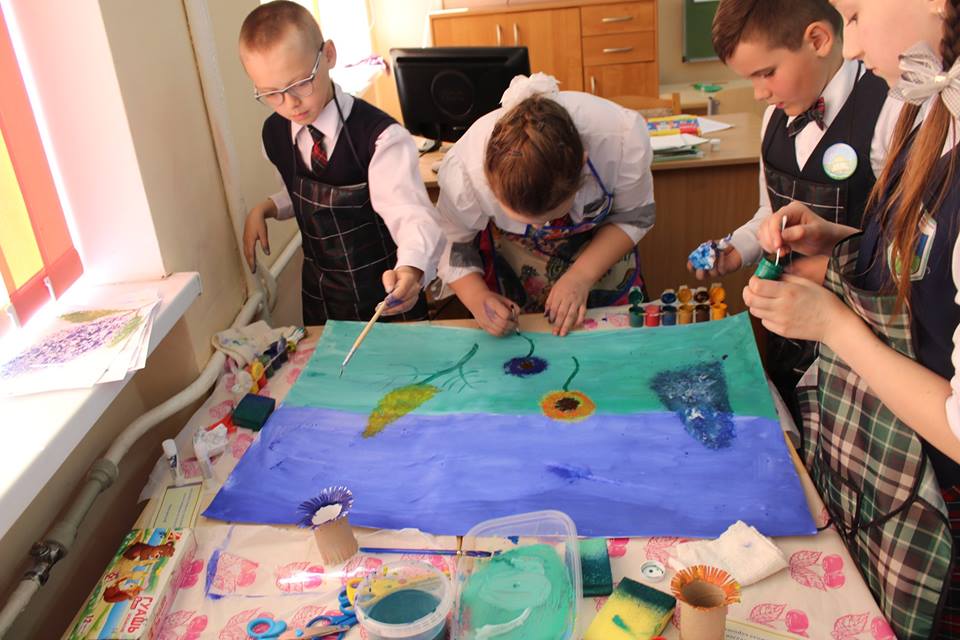 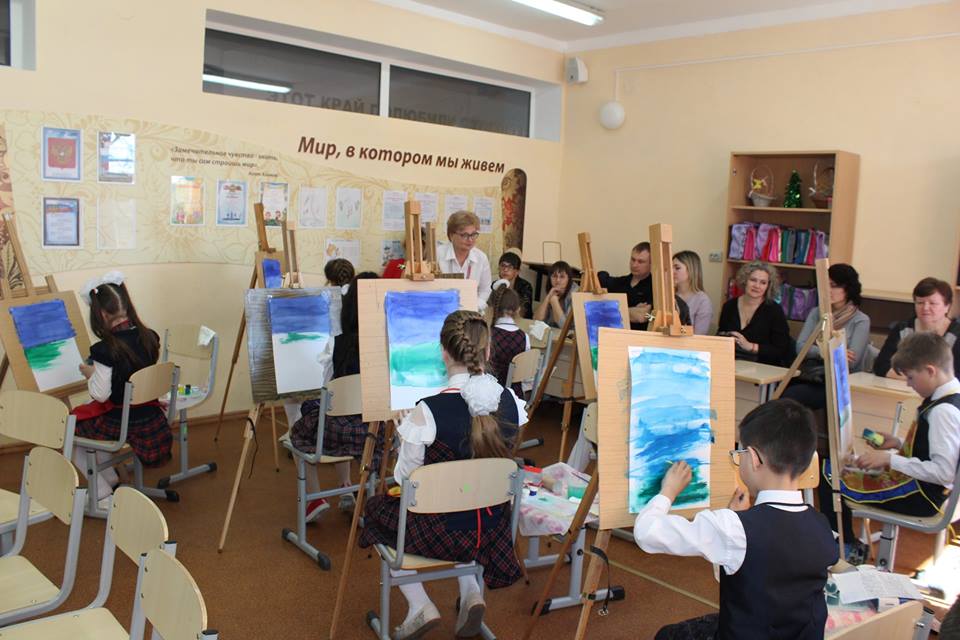 7. 14 декабря 7 Б класс провел  спортивные соревнования «Веселые старты»  Ведущие соревнований – Савичева Ульяна, Хребтань Иллона. Судьи – Исхаков Алексей, Зуев Дмитрий, Озимкова Валерия. Помощники – Филатов Семен, Лапухина Екатерина.  В которых приняли участие 6А ,6Б ,6В классы. Под руководством  Бочковской В.П., Кравцовой Т.А. Результаты соревнования:1-ое место занял 6А - 21 балл2-ое место занял 6Б - 20 баллов3-ое место занял  6В – 14 баллов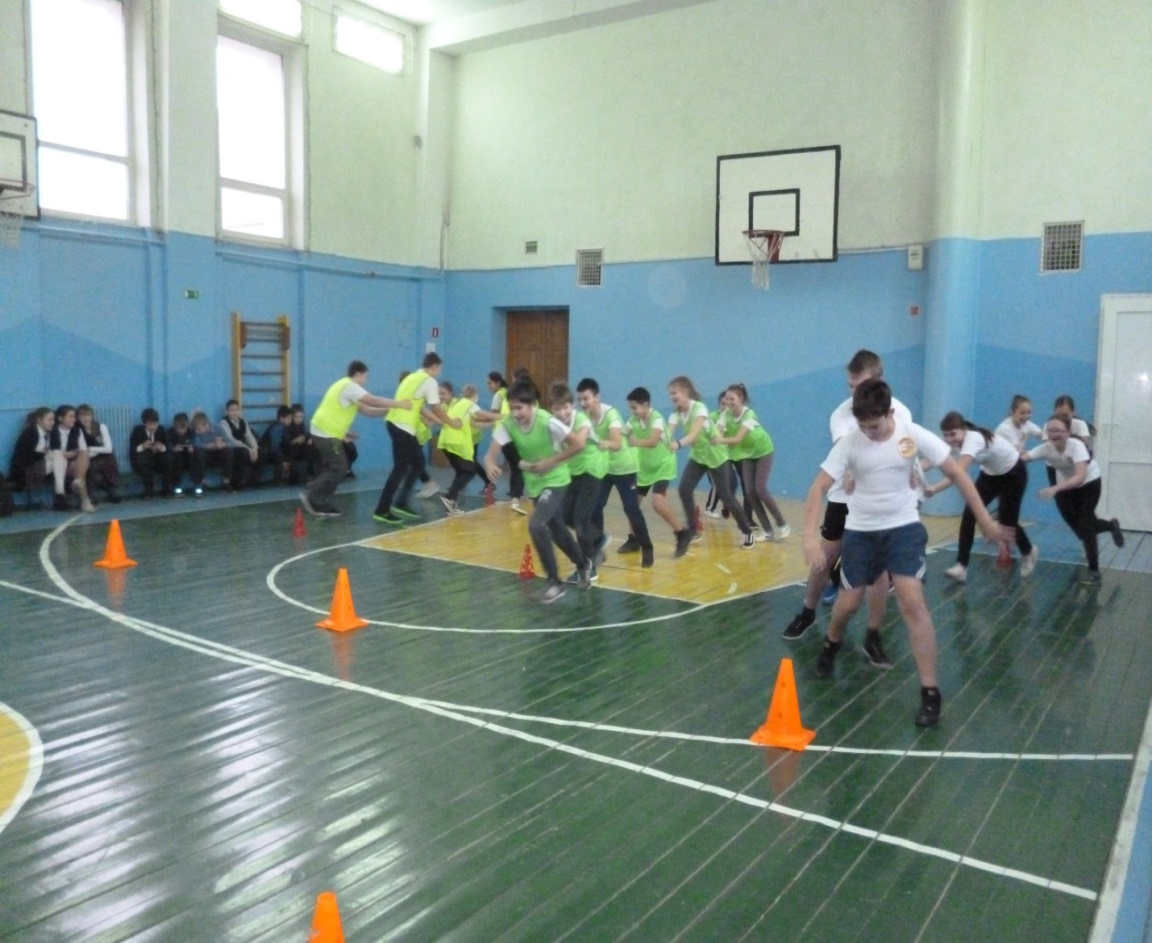 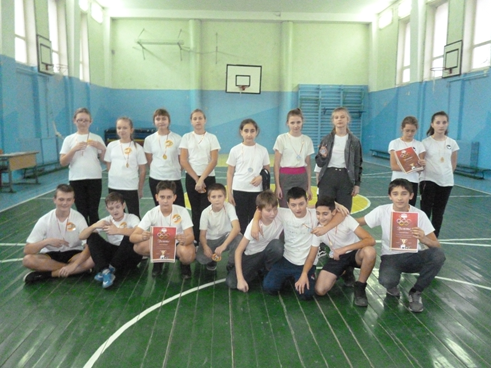 Баскетбол  районные соревнования Бочковская В.П., Кравцова Т.А. - 1 место (юноши), 1 место (девушки).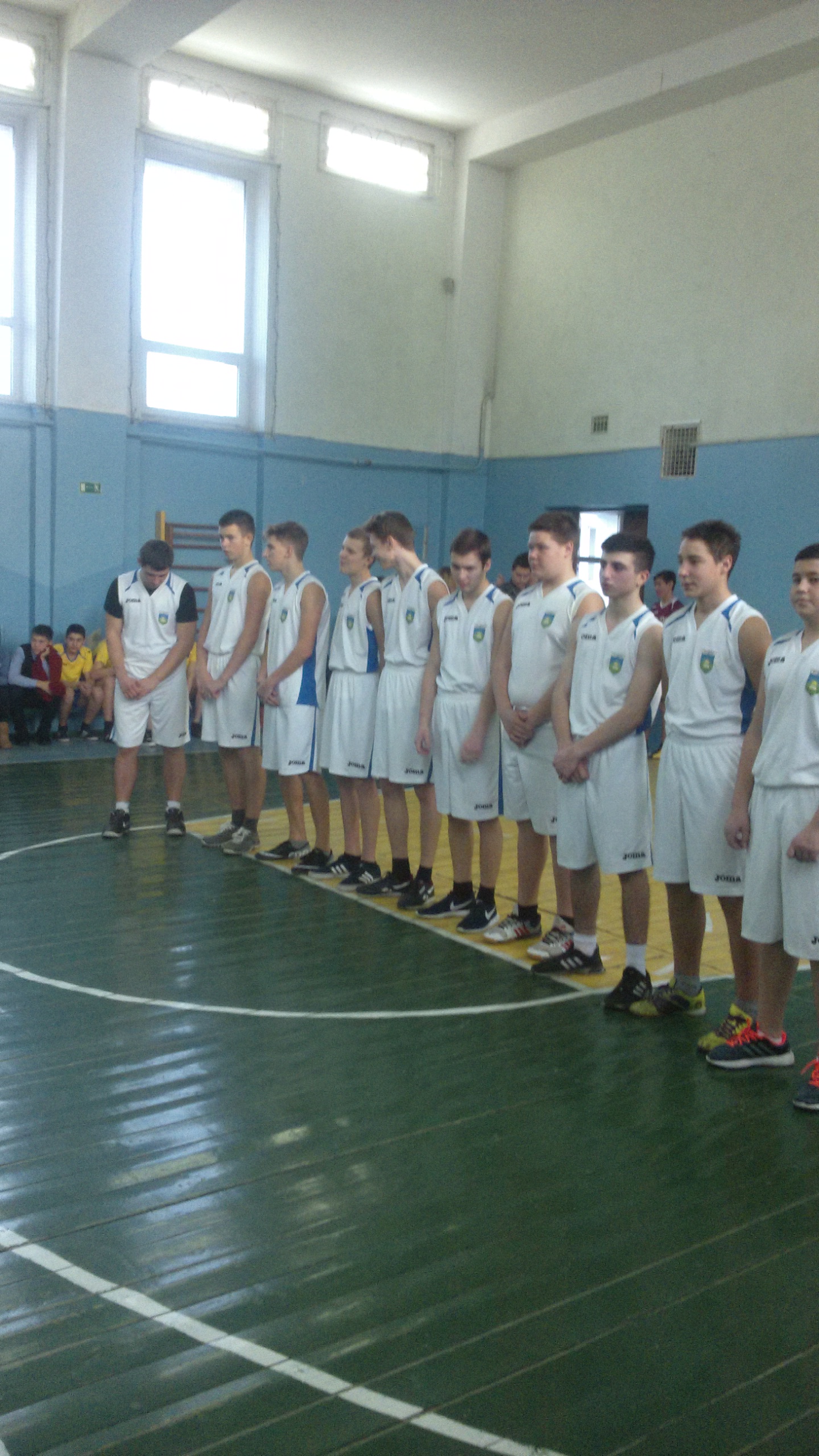 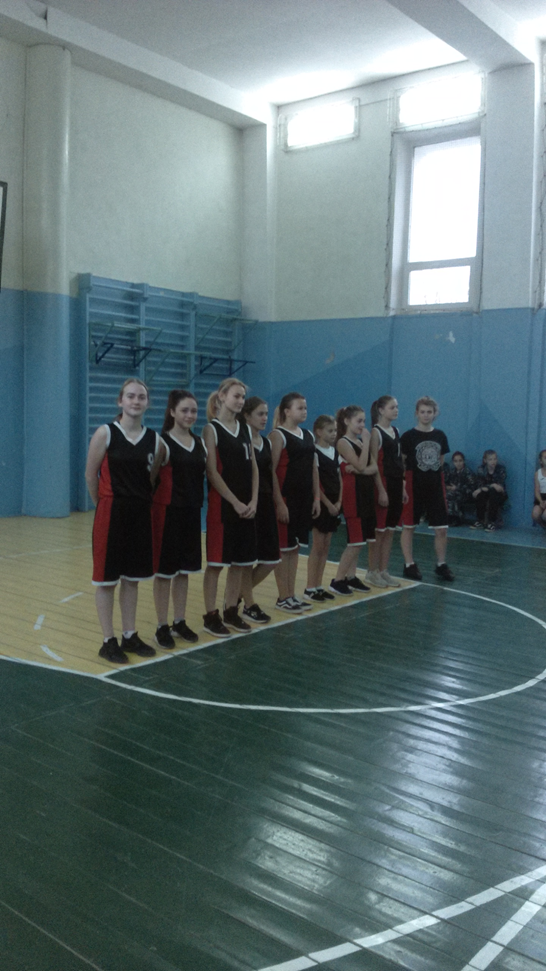 Военно-спортивная эстафета посвященная памяти Д.Тарасова. Шипулин Д.Е.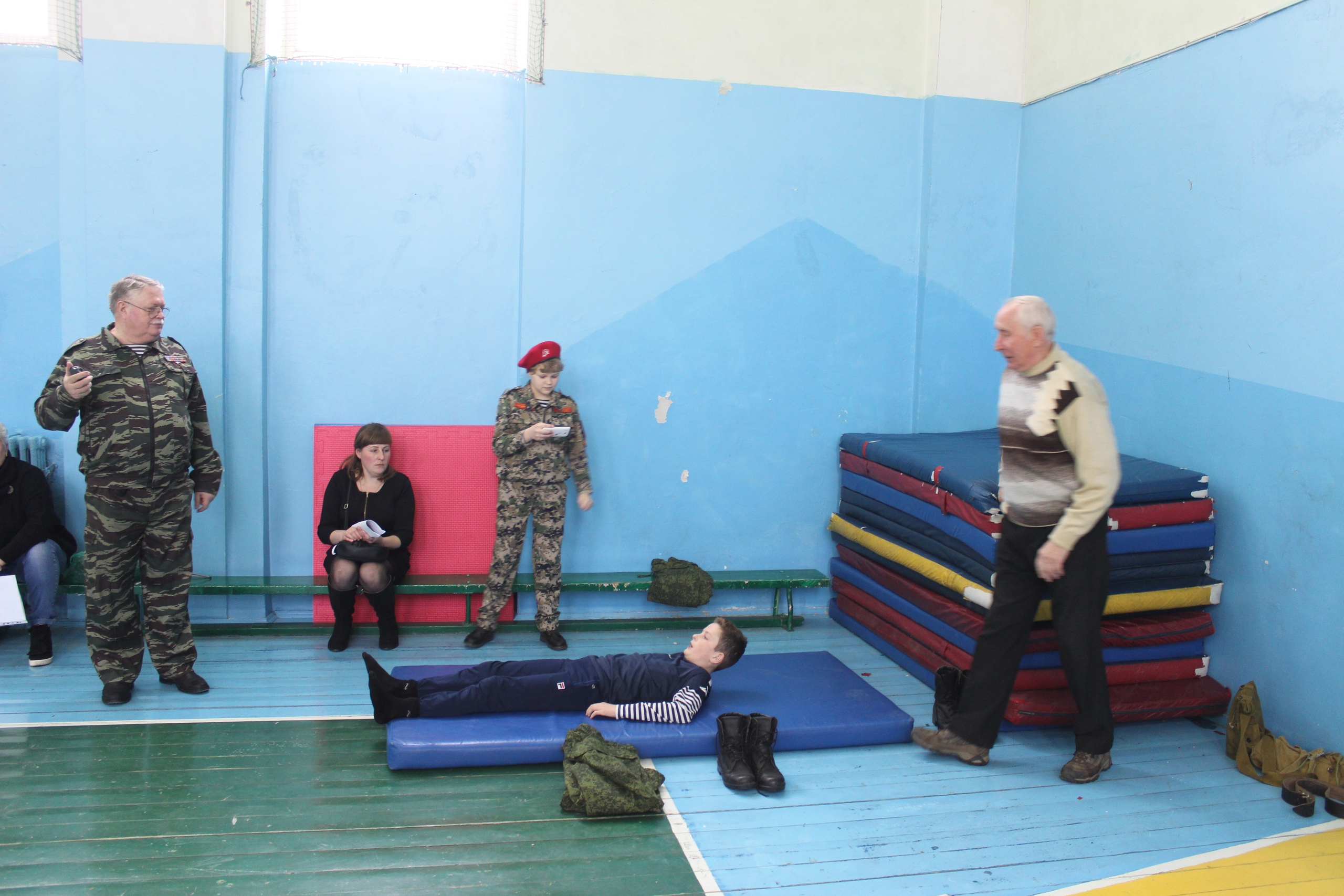 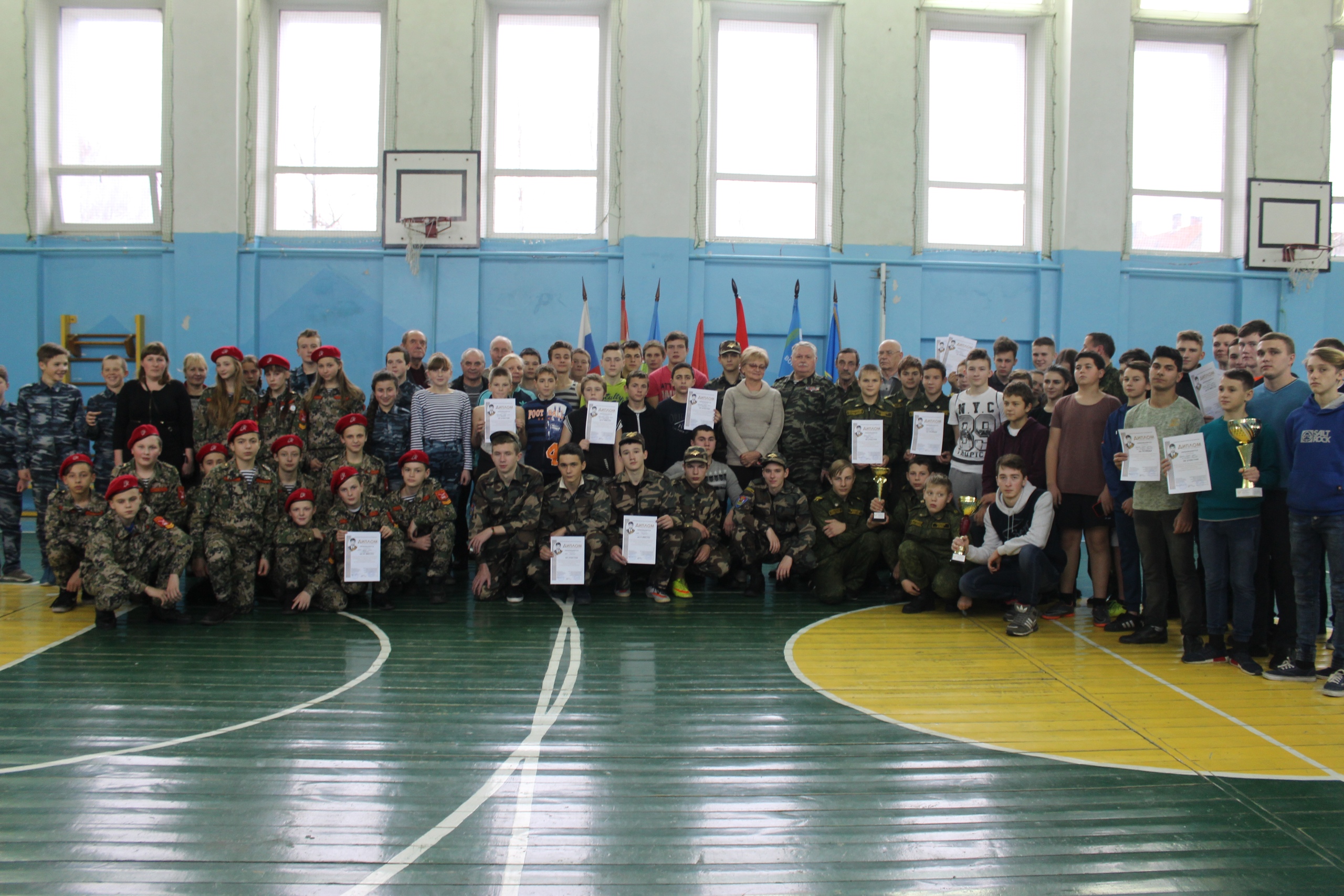 Турнир по волейболу им. Д. Тарасова. Бочковская В.П., Кравцова Т.А. Результаты соревнований:Первое место заняла команда 10а класса.Второе место заняла команда 9а класса.Третье место заняла команда 11а класса.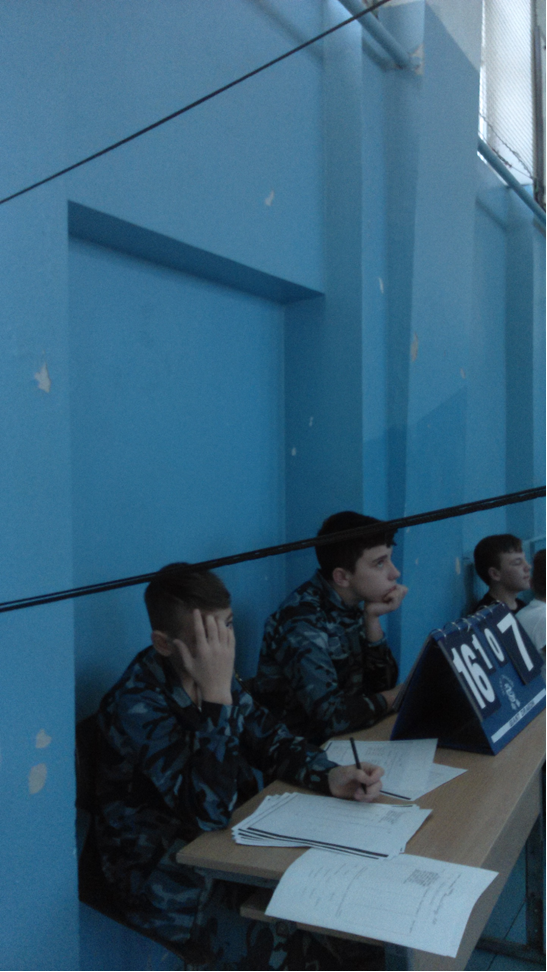 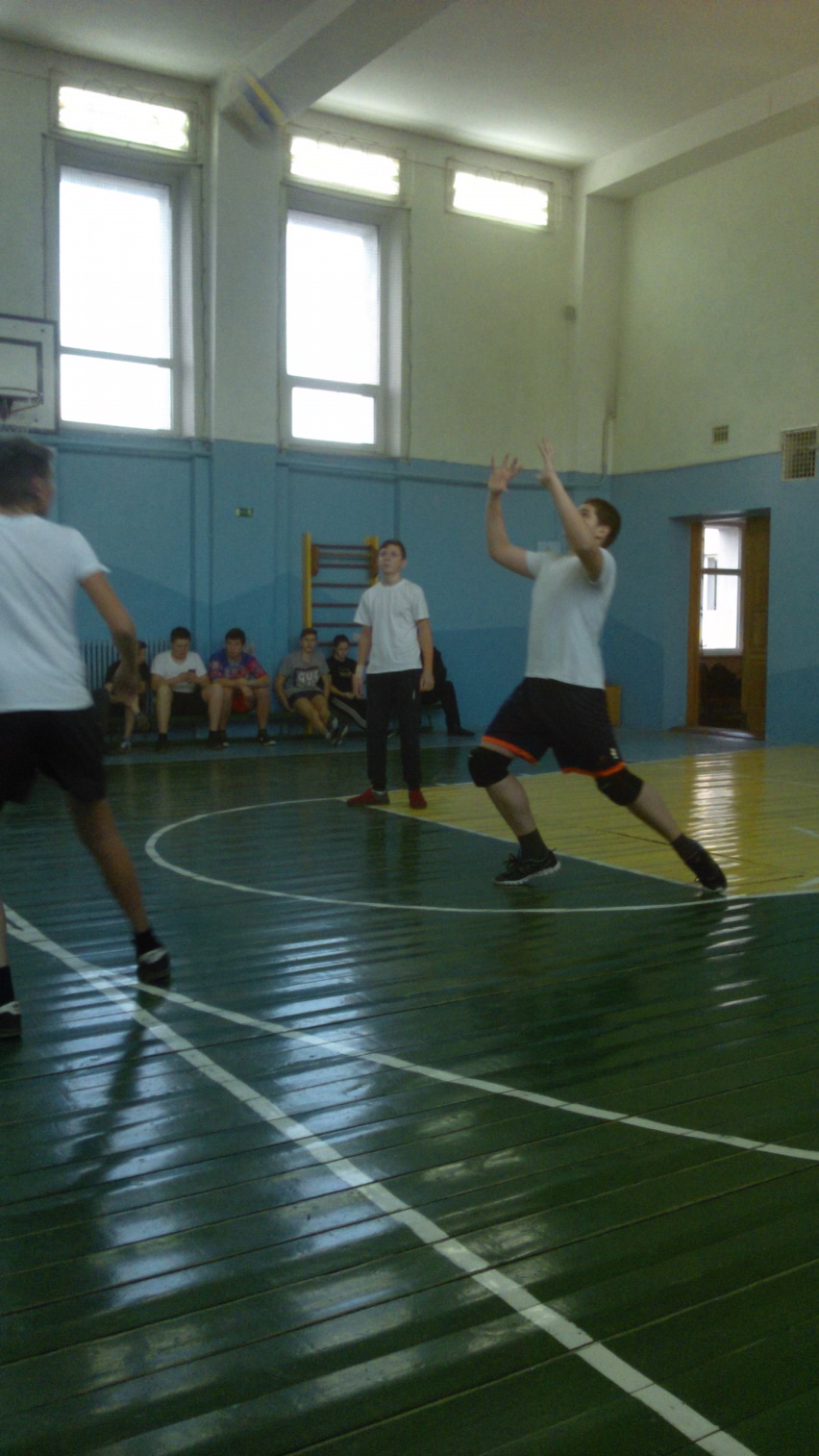 Мини-футбол областные - зональные  соревнования. Бочковская В.П., Кравцова Т.А.Организованы выставки: «Любимый город», «Праздник Светлой Пасхи», «День героя», «Восьмое марта - мамин праздник». Крючкова О.А.Настольный теннис районные соревнования Бочковская В.П., Кравцова Т.А. 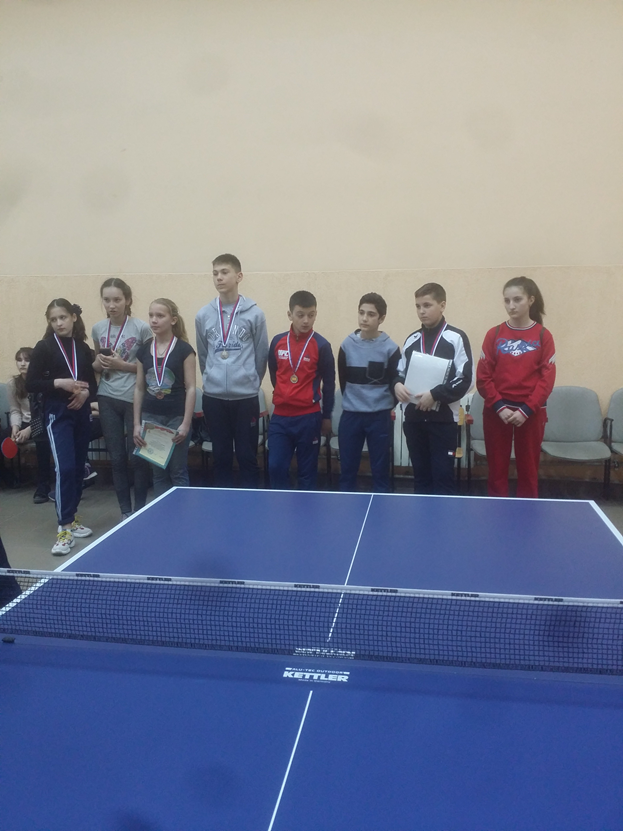 7 мая 2019 года команда мальчиков из Озёрской средней школы им. Д. Тарасова участвовали в соревнованиях по настольному теннису, которые проходили в г. Калининграде. Бочковская В.П. , Кравцова Т.А.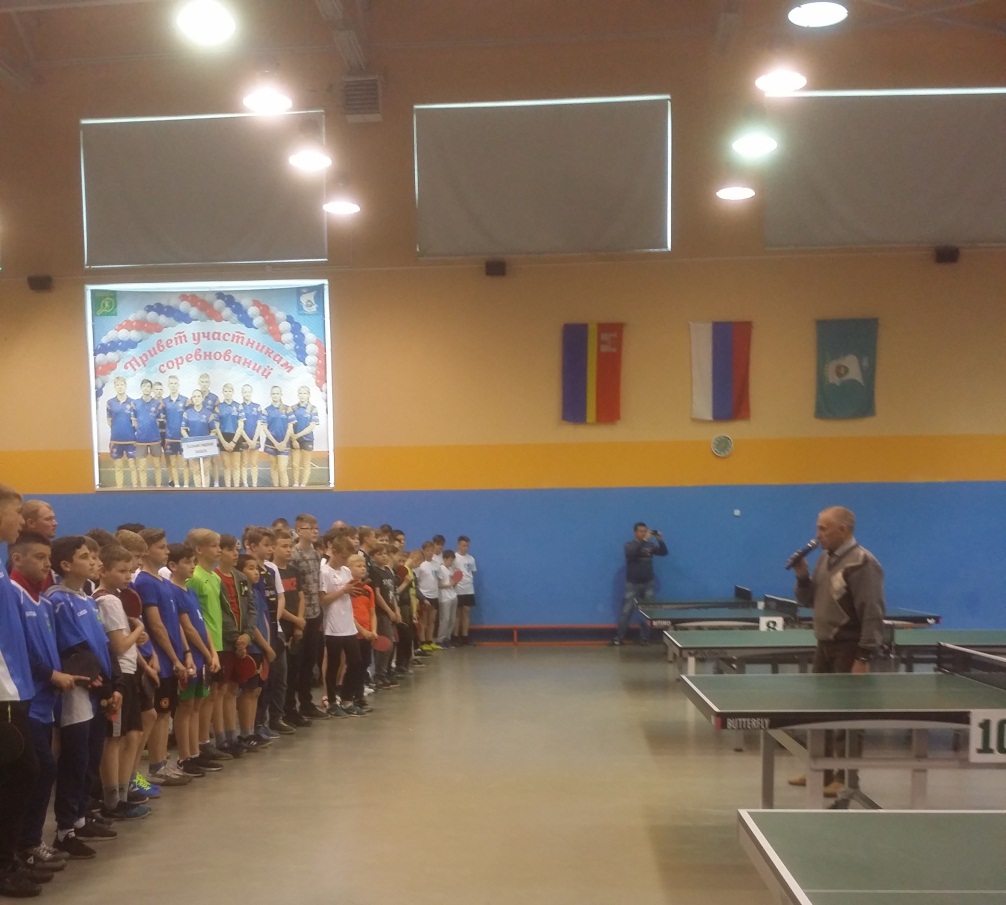 8 мая 2019 года команда девочек из Озёрской средней школы им. Д. Тарасова участвовали в соревнованиях по настольному теннису, которые проходили в г. Калининграде. Бочковская В.П. , Кравцова Т.А.             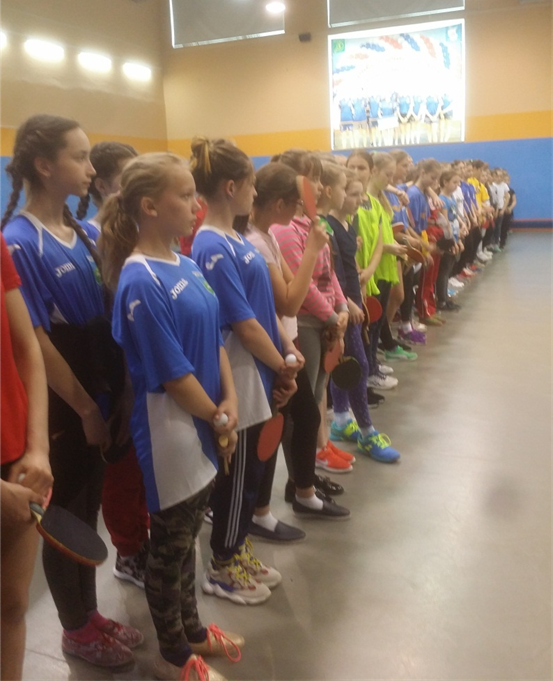  22-23 мая 2019 года команда девочек и мальчиков из Озёрской средней школы им. Д. Тарасова участвовали в соревнованиях по легкой атлетике, которые проходили в г. Калининграде. Завидия Степан ученик 7 Б класса занял 3 место по прыжкам в длину с разбега. Бочковская В.П. , Кравцова Т.А.             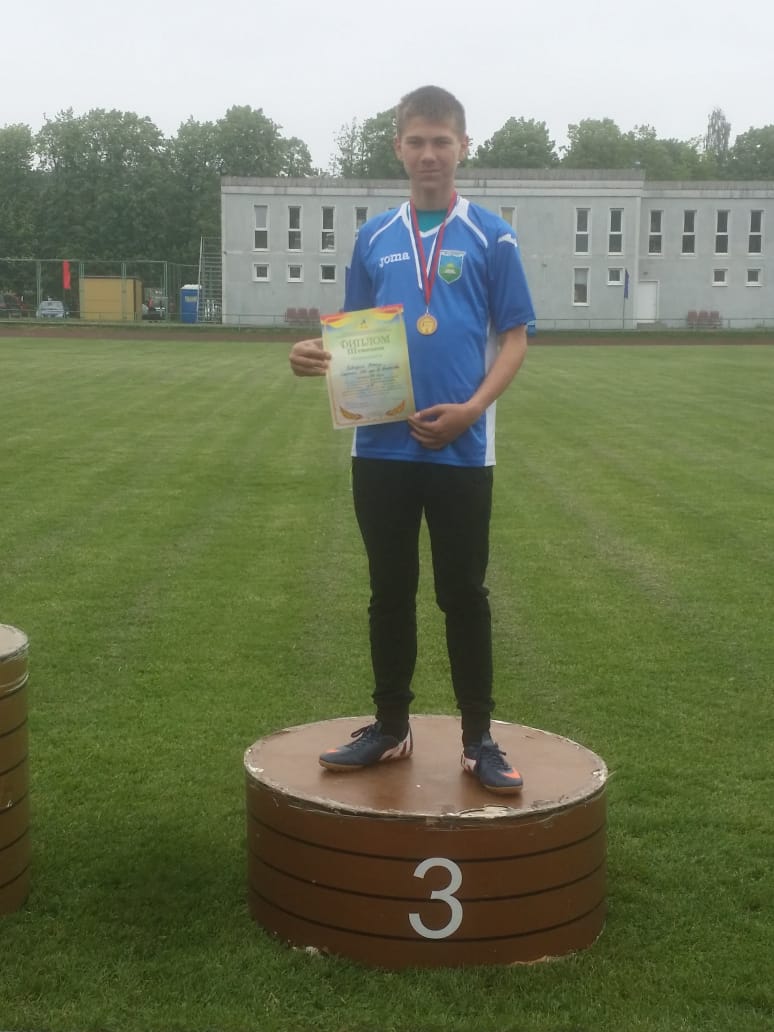 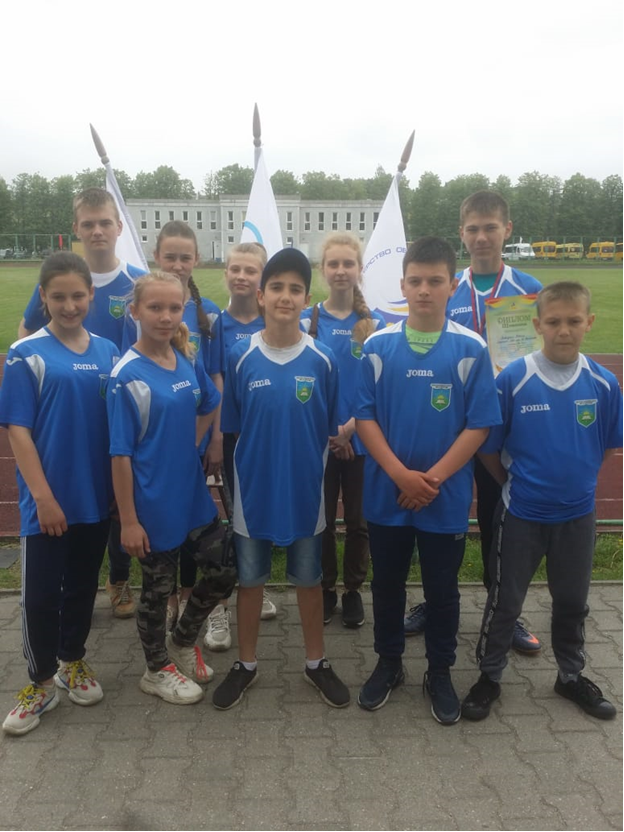 Президентские состязания областные-зональные соревнования Бочковская В.П., Кравцова Т.А. Проведены школьные соревнования по баскетболу, волейболу, настольному теннису среди учащихся 5 – 11 классов.Проведено спортивное мероприятие по сдаче норм ГТО Бочковская В.П., Кравцова Т.А.Учителя методического объединения готовят учащихся к участию в олимпиадах, конкурсах, конференциях, занимаются проектной деятельностью.  Участие в областном конкурсе профессионального мастерства «Молодой педагог» Крючкова О.А. Проведение открытого урока на базе Гимназии №32, TED лекция в БФУ им.И.Канта «Каждый миг, проведенный с ребенком – бесценен!».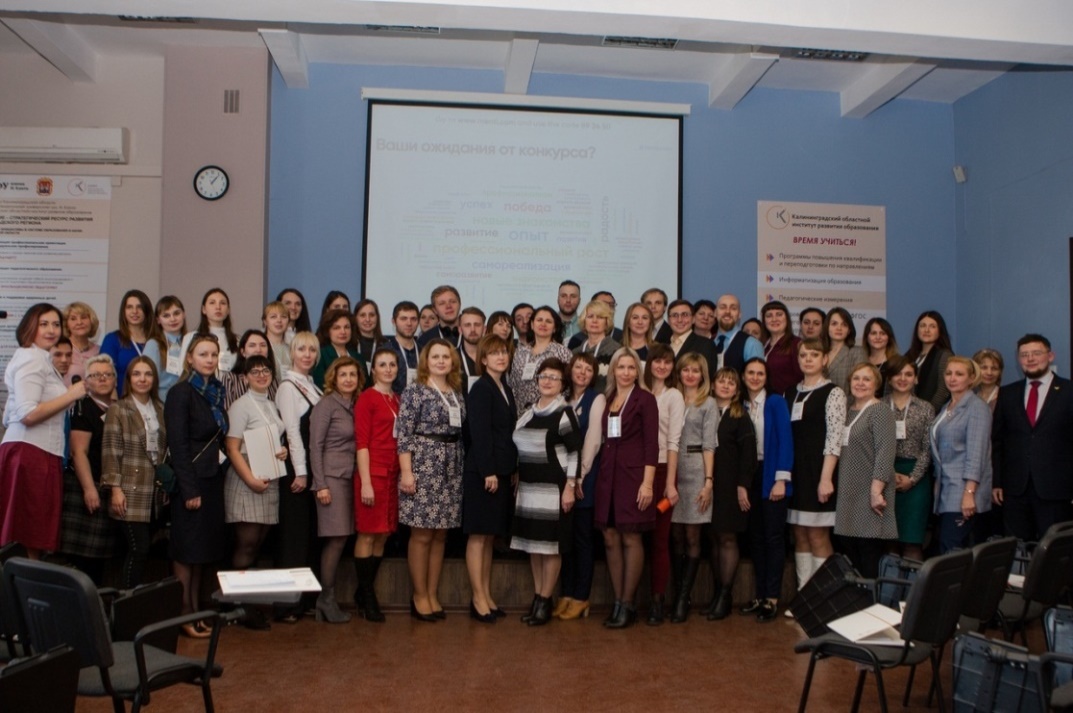 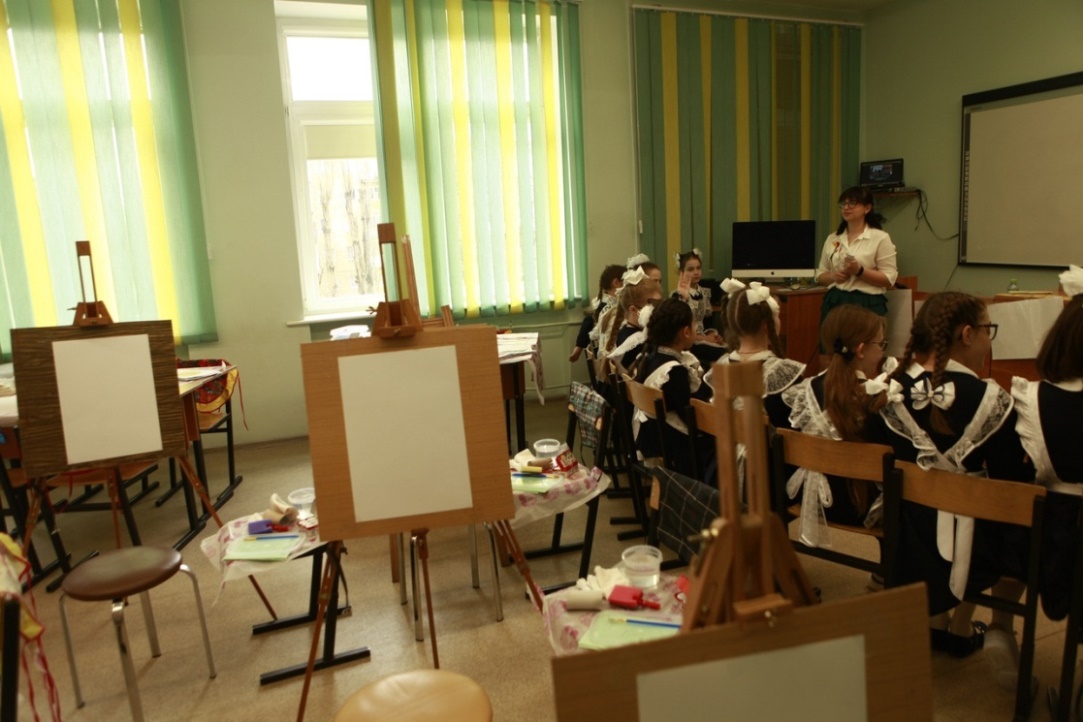 Участие во всероссийской олимпиаде школьников.  Все учителя методического объединения принимали участие в организации школьного этапа олимпиады школьников. Были задействованы обучающиеся 5-11 классы.Курсы. «Педагоги России: Инновации в образовании» образовательный курс 8 часов.  Оказание первой помощи пострадавшим в образовательной организации в объеме 20 часов. Проверка знаний требований охраны труда в объеме 40 часов. – Кутявина В.А.Современные педагогические технологии, используемые в учебном процессе учителями МО.Информационные технологии, игровые технологии, личностно-ориентированное обучение, проектно-исследовательская деятельность, технология коммуникативного обучения, здоровьесберегающие технологии, проблемное обучение, групповые технологии.Результаты муниципального этапа всероссийской олимпиады школьников по физической культуре.Результаты муниципального этапа всероссийской олимпиады школьников по технологииРезультаты муниципального этапа всероссийской олимпиады школьников по ОБЖМетодическая тема на 2019-2020 учебный год: «Профессиональная компетентность педагога: важнейшее условие развития личности обучающихся».Воспитательные задачи,  поставленные на  2019-2020 учебный год.1.Совершенствовать работу по развитию эстетического вкуса, физического мастерства, трудовых навыков, интереса к предмету.2.Развивать 	межпредметные связи.3. Повышать свое методическое мастерство, делиться накопленным опытом работы с коллегами, воспитывать уважительное отношение к людям различных профессий и результатам их труда, организуя открытые мероприятия, соревнования, выставки работ.4.Развивать самостоятельность мышления, внимания и памяти. Умение работать перед большой аудиторией, уверенность в себе5. Учить исследовательской работе,  учить анализировать, делать выводы и развивать гибкость использованных знаний.6. Создавать условия для сохранения и укрепления здоровья.7. Прививать интерес к культуре своей Родины, к истокам народного творчества.8. Воспитывать волю, усидчивость, трудолюбие, уважение к своему труду и труду окружающих.      РуководительМетодического объединения:                                       В.П. БочковскаяСведения о педагогах МО «Развивающих дисциплин».                                                 Итоги аттестации. Сведения о педагогах МО «Развивающих дисциплин».                                                 Итоги аттестации. Сведения о педагогах МО «Развивающих дисциплин».                                                 Итоги аттестации. Сведения о педагогах МО «Развивающих дисциплин».                                                 Итоги аттестации. Сведения о педагогах МО «Развивающих дисциплин».                                                 Итоги аттестации. №ФИОПредмет,категорияПедагогический стажГод аттестацииБочковская В. П. Физическая культура, высшая кв.категория312016Кравцова Т.А.Физическая культура, высшая кв.категория412016Крючкова О. А.Учитель ИЗО52018Ломако О. В. Учитель музыки, высшая кв.категория182015Шипулин Д.Е. Учитель ОБЖ32018Кутявина В.А.Учитель технологии5№ п/пЗанятое местоУчастникКлассПреподаватель11Михайлов Иван11АБочковская В.П.21Лебедева Надежда8АКравцова Т.А.33Дудукян Артур8БКравцова Т.А.42Викторов Иван9БКравцова Т.А.51Аксенова Елизавета9ВБочковская В.П.63Иванов Александр11АБочковская В.П.73Мерясьева Виктория11АБочковская В.П.81Завидия Степан7ББочковская В.П.№ п/пЗанятое местоУчастникКлассПреподаватель12Гюлумян Диана 8АКутявина В.А.21Сафронова Елизавета8 АКутявина В.А.31Гонгало Эдвард7АШипулин Д.Е.42Дудукян Артур7БШипулин Д.Е.53Меркель Вадим7БШипулин Д.Е.№ п/пЗанятое местоУчастникКлассПреподаватель12Меркель Вадим8Шипулин Д.Е.51Фоменко Дарья10Шипулин Д.Е.63Михайлов Иван 11Шипулин Д.Е.